18 June 2020Dear Parent/Carer  I hope this letter finds you safe and well. I’m conscious that with just over 4 weeks of the term remaining there are many unanswered questions in relation to students’ access to education provision over the summer break and in turn what school may look like in September. I had hoped we would be in a position to provide this information but at the time of writing, we have had not received guidance from the Department for Education on this. We continue to monitor the situation closely and will communicate this information to you as soon as we can.The Government has indicated that they intend to offer catch up sessions over the summer but has provided no further details, including who may be eligible for this. What has been made clear is that schools will not be expected to “open” during the summer holidays, this includes the Key Worker school. We continue to plan for next academic year in the hope we will be able to bring as many students as possible into school, if not the entire cohort. Our subject leaders are working hard to ensure the curriculum plan for next year includes some ‘catch-up’ time in acknowledgment that despite the best efforts of our students and staff, important learning will have been missed during this period. We are also continuing to develop our online learning resources to ensure that whatever September brings, we are prepared and able to deliver the best possible experience to our students.  This week we have welcomed back Year 10 students for some face to face provision. Whilst this has not been school as normal, with class sizes limited to 10 and students maintaining a 2m social distance, it has been fantastic to have more students back on site and I look forward to expanding this provision to other year groups, as and when we are able. To help us plan this, please can you let your child’s tutor know, when they contact you, if you are happy for them to attend school this term, (Years 7-9).  I will write to you again, once more details about the summer catch up sessions and September start are released. In the interim, if you have any questions please don’t hesitate to contact the school using the details below.Thank you for your continued support.Yours sincerely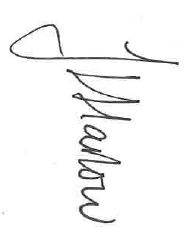 Ms J Harlow			 Headteacher			